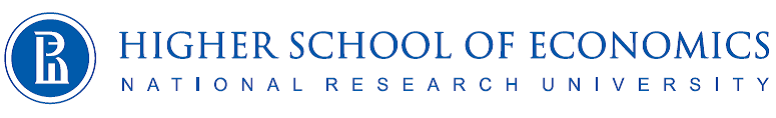 THE GOVERNMENT OF RUSSIAN FEDERATIONSTATE BUDGETARY HIGHER EDUCATION UNITNATIONAL RESEARCH UNIVERSITY«HIGHER SCHOOL OF ECONOMICS» FACULTY OF WORLD ECONOMY AND WORLD POLITICSInternational Program 'International Relations and Global Studies'Thesis PaperOn the topic :« _____________________________________________ »By the studentof the 4th year,        group _______________________
(name)Academic supervisor:____________________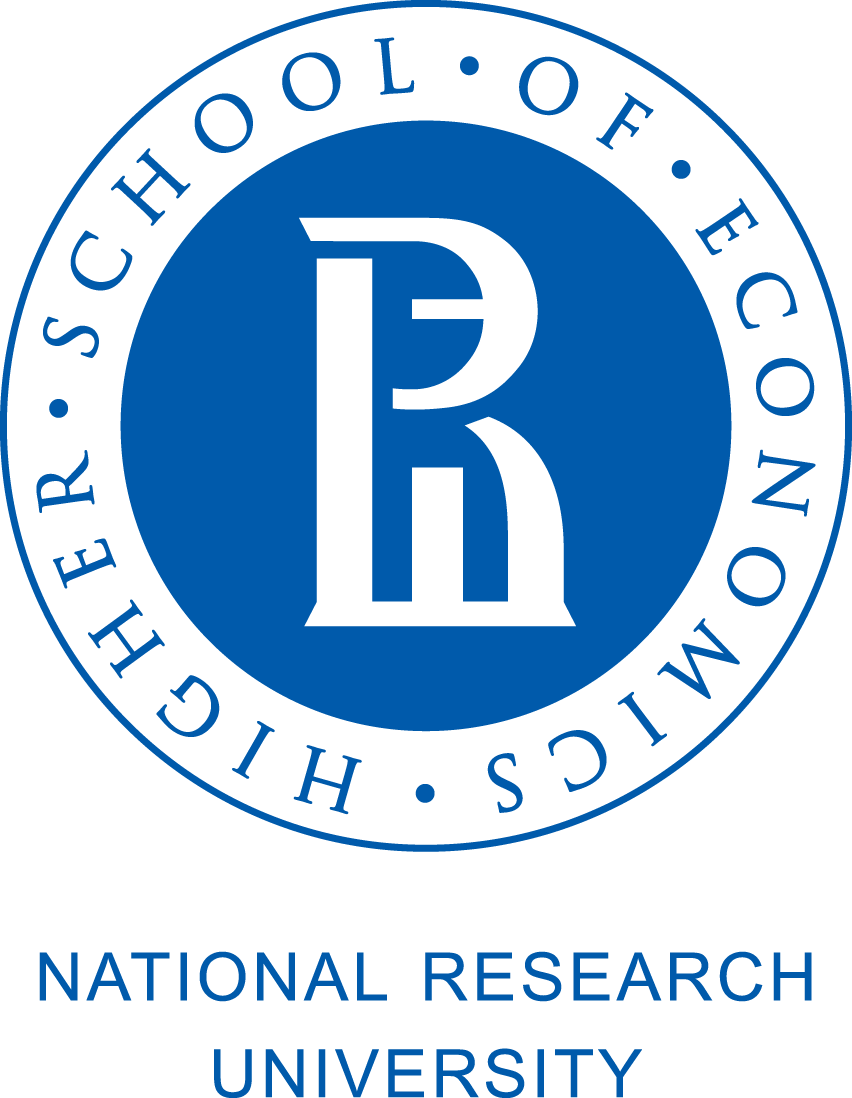 MOSCOW 2023